	                Town of North Stonington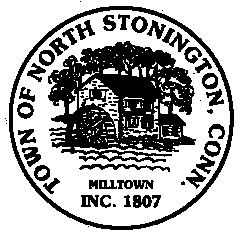 			              Board of Selectmen Meeting	                                  New Town Hall Conference Room				               July 11, 2017				                   7:00 PMAGENDA           1.    Call to Order/ Roll Call2.    Pledge of Allegiance3.    Minutes4.    Correspondence5.    School Modernization Project Updates		Budget Status of Initial $1.59 M Authorized		Commissioning Services RFP6.    WPCA Ordinance Amendment7.    Chester Maine Bridle Trail Update8.    Public Comments and Questions9.    Adjournment